Сводная ведомость результатов проведения специальной оценки условий трудаСводная ведомость результатов проведения специальной оценки условий трудаСводная ведомость результатов проведения специальной оценки условий трудаСводная ведомость результатов проведения специальной оценки условий трудаСводная ведомость результатов проведения специальной оценки условий трудаСводная ведомость результатов проведения специальной оценки условий трудаСводная ведомость результатов проведения специальной оценки условий трудаСводная ведомость результатов проведения специальной оценки условий трудаСводная ведомость результатов проведения специальной оценки условий трудаСводная ведомость результатов проведения специальной оценки условий трудаСводная ведомость результатов проведения специальной оценки условий трудаСводная ведомость результатов проведения специальной оценки условий трудаТаблица 1Таблица 1Таблица 1Таблица 1Таблица 1Таблица 1Таблица 1Таблица 1Таблица 1Таблица 1Таблица 1Таблица 1НаименованиеНаименованиеКоличество рабочих мест и численность работников, занятых на этих рабочих местахКоличество рабочих мест и численность работников, занятых на этих рабочих местахКоличество рабочих мест и численность занятых на них работников по классам (подклассам) условий труда из числа рабочих мест, указанных в графе 3 (единиц)Количество рабочих мест и численность занятых на них работников по классам (подклассам) условий труда из числа рабочих мест, указанных в графе 3 (единиц)Количество рабочих мест и численность занятых на них работников по классам (подклассам) условий труда из числа рабочих мест, указанных в графе 3 (единиц)Количество рабочих мест и численность занятых на них работников по классам (подклассам) условий труда из числа рабочих мест, указанных в графе 3 (единиц)Количество рабочих мест и численность занятых на них работников по классам (подклассам) условий труда из числа рабочих мест, указанных в графе 3 (единиц)Количество рабочих мест и численность занятых на них работников по классам (подклассам) условий труда из числа рабочих мест, указанных в графе 3 (единиц)Количество рабочих мест и численность занятых на них работников по классам (подклассам) условий труда из числа рабочих мест, указанных в графе 3 (единиц)НаименованиеНаименованиеКоличество рабочих мест и численность работников, занятых на этих рабочих местахКоличество рабочих мест и численность работников, занятых на этих рабочих местахкласс 1класс 2класс 3класс 3класс 3класс 3класс 4НаименованиеНаименованиевсегов т.ч., на которых проведена специальная оценка условий трудакласс 1класс 2класс 3класс 3класс 3класс 3класс 4НаименованиеНаименованиевсегов т.ч., на которых проведена специальная оценка условий трудакласс 1класс 23.13.23.33.4класс 4112345678910Рабочие места (ед.)Рабочие места (ед.)9999012807900Работники, занятые на рабочих местах (чел.)Работники, занятые на рабочих местах (чел.)1331330128011300из них женщиниз них женщин127127097011100из них лиц в возрасте до 18 летиз них лиц в возрасте до 18 лет000000000из них инвалидовиз них инвалидов550000500Таблица 2Таблица 2Таблица 2Таблица 2Таблица 2Таблица 2Таблица 2Таблица 2Таблица 2Таблица 2Таблица 2Таблица 2Таблица 2Таблица 2Таблица 2Таблица 2Таблица 2Таблица 2Таблица 2Таблица 2Таблица 2Таблица 2Таблица 2Таблица 2Таблица 2Таблица 2Таблица 2Индивиду- альный номер рабочего местаИндивиду- альный номер рабочего местаПрофессия / должность специальность работника Классы (подклассы) условий трудаКлассы (подклассы) условий трудаКлассы (подклассы) условий трудаКлассы (подклассы) условий трудаКлассы (подклассы) условий трудаКлассы (подклассы) условий трудаКлассы (подклассы) условий трудаКлассы (подклассы) условий трудаКлассы (подклассы) условий трудаКлассы (подклассы) условий трудаКлассы (подклассы) условий трудаКлассы (подклассы) условий трудаКлассы (подклассы) условий трудаКлассы (подклассы) условий трудаКлассы (подклассы) условий трудаИндивиду- альный номер рабочего местаИндивиду- альный номер рабочего местаПрофессия / должность специальность работника 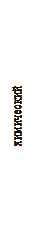 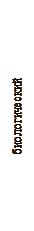 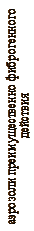 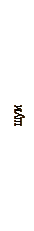 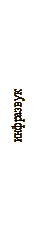 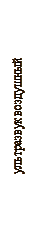 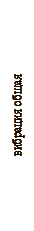 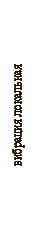 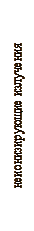 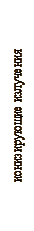 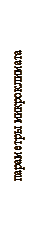 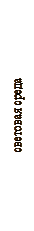 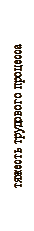 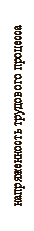 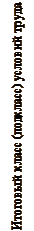 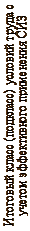 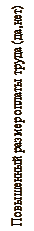 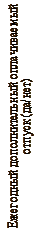 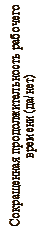 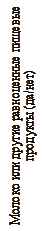 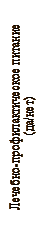 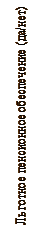 1123456788910111213141516171819202021222324Административно управленческий персоналАдминистративно управленческий персоналАдминистративно управленческий персоналАдминистративно управленческий персоналАдминистративно управленческий персоналАдминистративно управленческий персоналАдминистративно управленческий персоналАдминистративно управленческий персоналАдминистративно управленческий персоналАдминистративно управленческий персоналАдминистративно управленческий персоналАдминистративно управленческий персоналАдминистративно управленческий персоналАдминистративно управленческий персоналАдминистративно управленческий персоналАдминистративно управленческий персоналАдминистративно управленческий персоналАдминистративно управленческий персоналАдминистративно управленческий персоналАдминистративно управленческий персоналАдминистративно управленческий персоналАдминистративно управленческий персоналАдминистративно управленческий персоналАдминистративно управленческий персоналАдминистративно управленческий персоналАдминистративно управленческий персоналАдминистративно управленческий персонал11Главный врач медицинской организации-3.3----------21-3.3-ДаДаДаДаНетНетНет22Заместитель главного врача медицинской организации (по медицинской части)-3.3----------3.11-3.3-ДаДаДаДаНетНетНет33Экономист------------3.11-3.1-ДаДаНетНетНетНетНет44Главная медицинская сестра-3.3----------3.11-3.3-ДаДаДаДаНетНетНет55Медицинский статистик------------3.11-3.1-ДаДаНетНетНетНетНет66Провизор------------21-2-НетНетНетНетНетНетНет77Оператор электронно-вычислительных и вычислительных машин (оператор ПК)------------3.11-3.1-ДаДаНетНетНетНетНетОтдел организационной правовой и кадровой работыОтдел организационной правовой и кадровой работыОтдел организационной правовой и кадровой работыОтдел организационной правовой и кадровой работыОтдел организационной правовой и кадровой работыОтдел организационной правовой и кадровой работыОтдел организационной правовой и кадровой работыОтдел организационной правовой и кадровой работыОтдел организационной правовой и кадровой работыОтдел организационной правовой и кадровой работыОтдел организационной правовой и кадровой работыОтдел организационной правовой и кадровой работыОтдел организационной правовой и кадровой работыОтдел организационной правовой и кадровой работыОтдел организационной правовой и кадровой работыОтдел организационной правовой и кадровой работыОтдел организационной правовой и кадровой работыОтдел организационной правовой и кадровой работыОтдел организационной правовой и кадровой работыОтдел организационной правовой и кадровой работыОтдел организационной правовой и кадровой работыОтдел организационной правовой и кадровой работыОтдел организационной правовой и кадровой работыОтдел организационной правовой и кадровой работыОтдел организационной правовой и кадровой работыОтдел организационной правовой и кадровой работыОтдел организационной правовой и кадровой работы88Специалист по кадрам------------3.11-3.1-ДаДаНетНетНетНетНет99Специалист по охране труда (инженер по охране труда)------------3.11-3.1-ДаДаНетНетНетНетНет1010Юрисконсульт------------3.11-3.1-ДаДаНетНетНетНетНет1111Секретарь руководителя------------3.11-3.1-ДаДаНетНетНетНетНетВзрослое инфекционное отделениеВзрослое инфекционное отделениеВзрослое инфекционное отделениеВзрослое инфекционное отделениеВзрослое инфекционное отделениеВзрослое инфекционное отделениеВзрослое инфекционное отделениеВзрослое инфекционное отделениеВзрослое инфекционное отделениеВзрослое инфекционное отделениеВзрослое инфекционное отделениеВзрослое инфекционное отделениеВзрослое инфекционное отделениеВзрослое инфекционное отделениеВзрослое инфекционное отделениеВзрослое инфекционное отделениеВзрослое инфекционное отделениеВзрослое инфекционное отделениеВзрослое инфекционное отделениеВзрослое инфекционное отделениеВзрослое инфекционное отделениеВзрослое инфекционное отделениеВзрослое инфекционное отделениеВзрослое инфекционное отделениеВзрослое инфекционное отделениеВзрослое инфекционное отделениеВзрослое инфекционное отделение1212Заведующий отделением - врач-инфекционист23.3----------3.11-3.3-ДаДаДаДаНетНетНет1313Врач-инфекционист23.3----------3.11-3.3-ДаДаДаДаНетНетНетСтр.2 из 61123456789101112131415161718192020212223241414Медицинская сестра палатная (постовая)23.3---------23.2-3.3-ДаДаДаДаНетНетДа1515Медицинская сестра процедурной23.3---------21-3.3-ДаДаДаДаНетНетДа1616Медицинская сестра стерилизационной23.3--------222-3.3-ДаДаДаДаНетНетДа1717Сестра-хозяйка-3.3-2--------2-3.3-ДаДаДаДаНетНетДа1818Младшая медицинская сестра по уходу за больными (раздача пищи)23.3----------2-3.3-ДаДаДаДаНетНетДа1919Санитарка (раздача пищи)23.3----------2-3.3-ДаДаДаДаНетНетДа2020Младшая медицинская сестра по уходу за больными23.3----------3.2-3.3-ДаДаДаДаНетНетДа2121Санитарка23.3----------3.2-3.3-ДаДаДаДаНетНетДаДетское инфекционное отделениеДетское инфекционное отделениеДетское инфекционное отделениеДетское инфекционное отделениеДетское инфекционное отделениеДетское инфекционное отделениеДетское инфекционное отделениеДетское инфекционное отделениеДетское инфекционное отделениеДетское инфекционное отделениеДетское инфекционное отделениеДетское инфекционное отделениеДетское инфекционное отделениеДетское инфекционное отделениеДетское инфекционное отделениеДетское инфекционное отделениеДетское инфекционное отделениеДетское инфекционное отделениеДетское инфекционное отделениеДетское инфекционное отделениеДетское инфекционное отделениеДетское инфекционное отделениеДетское инфекционное отделениеДетское инфекционное отделениеДетское инфекционное отделениеДетское инфекционное отделение2222Заведующий отделением - врач-инфекционист23.3---------3.11-3.3-ДаДаДаДаНетНетНет23А, 24А23А, 24АВрач-инфекционист23.3---------3.11-3.3-ДаДаДаДаНетНетНет2525Старшая медицинская сестра-3.3---------21-3.3-ДаДаДаДаНетНетДа26А, 27А, 28А, 29А26А, 27А, 28А, 29АМедицинская сестра палатная (постовая)23.3---------22-3.3-ДаДаДаДаНетНетДа3030Медицинская сестра процедурной23.3---------22-3.3-ДаДаДаДаНетНетДа3131Медицинский дезинфектор23.3--------222-3.3-ДаДаДаДаНетНетДа3232Сестра-хозяйка-3.3-2--------2-3.3-ДаДаДаДаНетНетДа33А, 34А33А, 34АМладшая медицинская сестра по уходу за больными (раздача пищи)23.3----------2-3.3-ДаДаДаДаНетНетДа3535Младшая медицинская сестра по уходу за больными23.3----------3.2-3.3-ДаДаДаДаНетНетДа36А, 37А36А, 37АСанитарка23.3----------3.2-3.3-ДаДаДаДаНетНетДа3838Санитарка23.3----------2-3.3-ДаДаДаДаНетНетДаАмбулаторно-поликлиническое отделениеАмбулаторно-поликлиническое отделениеАмбулаторно-поликлиническое отделениеАмбулаторно-поликлиническое отделениеАмбулаторно-поликлиническое отделениеАмбулаторно-поликлиническое отделениеАмбулаторно-поликлиническое отделениеАмбулаторно-поликлиническое отделениеАмбулаторно-поликлиническое отделениеАмбулаторно-поликлиническое отделениеАмбулаторно-поликлиническое отделениеАмбулаторно-поликлиническое отделениеАмбулаторно-поликлиническое отделениеАмбулаторно-поликлиническое отделениеАмбулаторно-поликлиническое отделениеАмбулаторно-поликлиническое отделениеАмбулаторно-поликлиническое отделениеАмбулаторно-поликлиническое отделениеАмбулаторно-поликлиническое отделениеАмбулаторно-поликлиническое отделениеАмбулаторно-поликлиническое отделениеАмбулаторно-поликлиническое отделениеАмбулаторно-поликлиническое отделениеАмбулаторно-поликлиническое отделениеАмбулаторно-поликлиническое отделениеАмбулаторно-поликлиническое отделение3939Заведующий отделением - врач-инфекционист23.3---------21-3.3-ДаДаДаДаНетНетНет4040Врач-акушер-гинеколог23.3---------21-3.3-ДаДаДаДаНетНетНет41А, 42А41А, 42АВрач-инфекционист23.3---------21-3.3-ДаДаДаДаНетНетНет4343Медицинский регистратор-----------3.11-3.1-ДаДаНетНетНетНетНет44А, 45А, 46А, 47А44А, 45А, 46А, 47АМедицинская сестра23.3---------22-3.3-ДаДаДаДаНетНетНет4848Медицинская сестра-----------22-2-НетНетНетНетНетНетНет1123456789101112131415161718192020212223244949Медицинская сестра процедурной23.3---------21-3.3-ДаДаДаДаНетНетНет5050Сестра-хозяйка-3.3-2--------2-3.3-ДаДаДаДаНетНетНет5151Санитарка23.3----------2-3.3-ДаДаДаДаНетНетНет5252Специалист по социальной работе-3.3---------3.11-3.3-ДаДаДаДаНетНетНетЭпидемиологический отделЭпидемиологический отделЭпидемиологический отделЭпидемиологический отделЭпидемиологический отделЭпидемиологический отделЭпидемиологический отделЭпидемиологический отделЭпидемиологический отделЭпидемиологический отделЭпидемиологический отделЭпидемиологический отделЭпидемиологический отделЭпидемиологический отделЭпидемиологический отделЭпидемиологический отделЭпидемиологический отделЭпидемиологический отделЭпидемиологический отделЭпидемиологический отделЭпидемиологический отделЭпидемиологический отделЭпидемиологический отделЭпидемиологический отделЭпидемиологический отделЭпидемиологический отдел5353Заведующий эпидемиологическим отделом - врач-эпидемиолог-3.3---------3.11-3.3-ДаДаДаДаНетНетНет5454Врач-эпидемиолог-3.3---------21-3.3-ДаДаДаДаНетНетНет5555Помощник врача-эпидемиолога-3.3---------3.11-3.3-ДаДаДаДаНетНетНетЛабораторное отделение/Лаборатория иммуноферментной диагностики инфекционных заболеванийЛабораторное отделение/Лаборатория иммуноферментной диагностики инфекционных заболеванийЛабораторное отделение/Лаборатория иммуноферментной диагностики инфекционных заболеванийЛабораторное отделение/Лаборатория иммуноферментной диагностики инфекционных заболеванийЛабораторное отделение/Лаборатория иммуноферментной диагностики инфекционных заболеванийЛабораторное отделение/Лаборатория иммуноферментной диагностики инфекционных заболеванийЛабораторное отделение/Лаборатория иммуноферментной диагностики инфекционных заболеванийЛабораторное отделение/Лаборатория иммуноферментной диагностики инфекционных заболеванийЛабораторное отделение/Лаборатория иммуноферментной диагностики инфекционных заболеванийЛабораторное отделение/Лаборатория иммуноферментной диагностики инфекционных заболеванийЛабораторное отделение/Лаборатория иммуноферментной диагностики инфекционных заболеванийЛабораторное отделение/Лаборатория иммуноферментной диагностики инфекционных заболеванийЛабораторное отделение/Лаборатория иммуноферментной диагностики инфекционных заболеванийЛабораторное отделение/Лаборатория иммуноферментной диагностики инфекционных заболеванийЛабораторное отделение/Лаборатория иммуноферментной диагностики инфекционных заболеванийЛабораторное отделение/Лаборатория иммуноферментной диагностики инфекционных заболеванийЛабораторное отделение/Лаборатория иммуноферментной диагностики инфекционных заболеванийЛабораторное отделение/Лаборатория иммуноферментной диагностики инфекционных заболеванийЛабораторное отделение/Лаборатория иммуноферментной диагностики инфекционных заболеванийЛабораторное отделение/Лаборатория иммуноферментной диагностики инфекционных заболеванийЛабораторное отделение/Лаборатория иммуноферментной диагностики инфекционных заболеванийЛабораторное отделение/Лаборатория иммуноферментной диагностики инфекционных заболеванийЛабораторное отделение/Лаборатория иммуноферментной диагностики инфекционных заболеванийЛабораторное отделение/Лаборатория иммуноферментной диагностики инфекционных заболеванийЛабораторное отделение/Лаборатория иммуноферментной диагностики инфекционных заболеванийЛабораторное отделение/Лаборатория иммуноферментной диагностики инфекционных заболеваний5656Заведующий лабораторией - врач клинической лабораторной диагностики23.3-2-------3.2223.3-ДаДаДаДаНетНетНет5757Врач клинической лабораторной диагностики23.3-2-------3.2223.3-ДаДаДаДаНетНетНет5858Врач клинической лабораторной диагностики23.3-2-------3.11-3.3-ДаДаДаДаНетНетНет59А, 60А, 61А, 62А59А, 60А, 61А, 62АФельдшер-лаборант23.3-2-------3.21-3.3-ДаДаДаДаНетНетНет63А, 64А63А, 64АМедицинский лабораторный техник23.3-2-------3.21-3.3-ДаДаДаДаНетНетНет6565Лаборант23.3-2-------3.21-3.3-ДаДаДаДаНетНетНет66А, 67А, 68А66А, 67А, 68АМедицинский регистратор23.3-2-------21-3.3-ДаДаДаДаНетНетНет69А, 70А, 71А69А, 70А, 71АСанитарка23.3----------2-3.3-ДаДаДаДаНетНетНетЛабораторное отделение/Лаборатория ПЦР - диагностикиЛабораторное отделение/Лаборатория ПЦР - диагностикиЛабораторное отделение/Лаборатория ПЦР - диагностикиЛабораторное отделение/Лаборатория ПЦР - диагностикиЛабораторное отделение/Лаборатория ПЦР - диагностикиЛабораторное отделение/Лаборатория ПЦР - диагностикиЛабораторное отделение/Лаборатория ПЦР - диагностикиЛабораторное отделение/Лаборатория ПЦР - диагностикиЛабораторное отделение/Лаборатория ПЦР - диагностикиЛабораторное отделение/Лаборатория ПЦР - диагностикиЛабораторное отделение/Лаборатория ПЦР - диагностикиЛабораторное отделение/Лаборатория ПЦР - диагностикиЛабораторное отделение/Лаборатория ПЦР - диагностикиЛабораторное отделение/Лаборатория ПЦР - диагностикиЛабораторное отделение/Лаборатория ПЦР - диагностикиЛабораторное отделение/Лаборатория ПЦР - диагностикиЛабораторное отделение/Лаборатория ПЦР - диагностикиЛабораторное отделение/Лаборатория ПЦР - диагностикиЛабораторное отделение/Лаборатория ПЦР - диагностикиЛабораторное отделение/Лаборатория ПЦР - диагностикиЛабораторное отделение/Лаборатория ПЦР - диагностикиЛабораторное отделение/Лаборатория ПЦР - диагностикиЛабораторное отделение/Лаборатория ПЦР - диагностикиЛабораторное отделение/Лаборатория ПЦР - диагностикиЛабораторное отделение/Лаборатория ПЦР - диагностикиЛабораторное отделение/Лаборатория ПЦР - диагностики7272Врач клинической лабораторной диагностики23.3-2-------21-3.3-ДаДаДаДаНетНетНет7373Лаборант23.3-2--------1-3.3-ДаДаДаДаНетНетНет7474Санитарка23.3----------2-3.3-ДаДаДаДаНетНетНетЛабораторное отделение/Клиническая лабораторияЛабораторное отделение/Клиническая лабораторияЛабораторное отделение/Клиническая лабораторияЛабораторное отделение/Клиническая лабораторияЛабораторное отделение/Клиническая лабораторияЛабораторное отделение/Клиническая лабораторияЛабораторное отделение/Клиническая лабораторияЛабораторное отделение/Клиническая лабораторияЛабораторное отделение/Клиническая лабораторияЛабораторное отделение/Клиническая лабораторияЛабораторное отделение/Клиническая лабораторияЛабораторное отделение/Клиническая лабораторияЛабораторное отделение/Клиническая лабораторияЛабораторное отделение/Клиническая лабораторияЛабораторное отделение/Клиническая лабораторияЛабораторное отделение/Клиническая лабораторияЛабораторное отделение/Клиническая лабораторияЛабораторное отделение/Клиническая лабораторияЛабораторное отделение/Клиническая лабораторияЛабораторное отделение/Клиническая лабораторияЛабораторное отделение/Клиническая лабораторияЛабораторное отделение/Клиническая лабораторияЛабораторное отделение/Клиническая лабораторияЛабораторное отделение/Клиническая лабораторияЛабораторное отделение/Клиническая лабораторияЛабораторное отделение/Клиническая лаборатория7575Врач клинической лабораторной диагностики23.3-2-------3.2223.3-ДаДаДаДаНетНетНет7676Врач клинической лабораторной диагностики23.3-2-------3.11-3.3-ДаДаДаДаНетНетНет77А, 78А77А, 78АМедицинский лабораторный техник (фельдшер-лаборант)23.3-2-------3.1223.3-ДаДаДаДаНетНетНет7979Лаборант23.3-2-------3.11-3.3-ДаДаДаДаНетНетНет11222345666789101112131414141516171819192020212223248080СанитаркаСанитаркаСанитарка23.3--------------2-3.3-ДаДаДаДаДаНетНетНетЛабораторное отделение/Бактериологическая лабораторияЛабораторное отделение/Бактериологическая лабораторияЛабораторное отделение/Бактериологическая лабораторияЛабораторное отделение/Бактериологическая лабораторияЛабораторное отделение/Бактериологическая лабораторияЛабораторное отделение/Бактериологическая лабораторияЛабораторное отделение/Бактериологическая лабораторияЛабораторное отделение/Бактериологическая лабораторияЛабораторное отделение/Бактериологическая лабораторияЛабораторное отделение/Бактериологическая лабораторияЛабораторное отделение/Бактериологическая лабораторияЛабораторное отделение/Бактериологическая лабораторияЛабораторное отделение/Бактериологическая лабораторияЛабораторное отделение/Бактериологическая лабораторияЛабораторное отделение/Бактериологическая лабораторияЛабораторное отделение/Бактериологическая лабораторияЛабораторное отделение/Бактериологическая лабораторияЛабораторное отделение/Бактериологическая лабораторияЛабораторное отделение/Бактериологическая лабораторияЛабораторное отделение/Бактериологическая лабораторияЛабораторное отделение/Бактериологическая лабораторияЛабораторное отделение/Бактериологическая лабораторияЛабораторное отделение/Бактериологическая лабораторияЛабораторное отделение/Бактериологическая лабораторияЛабораторное отделение/Бактериологическая лабораторияЛабораторное отделение/Бактериологическая лабораторияЛабораторное отделение/Бактериологическая лабораторияЛабораторное отделение/Бактериологическая лабораторияЛабораторное отделение/Бактериологическая лабораторияЛабораторное отделение/Бактериологическая лабораторияЛабораторное отделение/Бактериологическая лабораторияЛабораторное отделение/Бактериологическая лабораторияЛабораторное отделение/Бактериологическая лаборатория81А, 82А81А, 82АВрач-бактериологВрач-бактериологВрач-бактериолог23.3-222-------3.13.13.1223.3-ДаДаДаДаДаНетНетНет83А, 84А, 85А, 86А83А, 84А, 85А, 86АМедицинский лабораторный техник (фельдшер-лаборант)Медицинский лабораторный техник (фельдшер-лаборант)Медицинский лабораторный техник (фельдшер-лаборант)23.3-222------23.13.13.12-3.3-ДаДаДаДаДаНетНетНет8787ЛаборантЛаборантЛаборант23.3-222------23.13.13.12-3.3-ДаДаДаДаДаНетНетНет88А, 89А88А, 89АСанитаркаСанитаркаСанитарка23.3--------------2-3.3-ДаДаДаДаДаНетНетНетХозяйственный отделХозяйственный отделХозяйственный отделХозяйственный отделХозяйственный отделХозяйственный отделХозяйственный отделХозяйственный отделХозяйственный отделХозяйственный отделХозяйственный отделХозяйственный отделХозяйственный отделХозяйственный отделХозяйственный отделХозяйственный отделХозяйственный отделХозяйственный отделХозяйственный отделХозяйственный отделХозяйственный отделХозяйственный отделХозяйственный отделХозяйственный отделХозяйственный отделХозяйственный отделХозяйственный отделХозяйственный отделХозяйственный отделХозяйственный отделХозяйственный отделХозяйственный отделХозяйственный отдел9090Начальник отдела (хозяйственного)Начальник отдела (хозяйственного)Начальник отдела (хозяйственного)-------------2221-2-НетНетНетНетНетНетНетНет91А, 92А91А, 92АПодсобный рабочийПодсобный рабочийПодсобный рабочий----------------2-2-НетНетНетНетНетНетНетНет9393Заведующий складомЗаведующий складомЗаведующий складом-------------2221-2-НетНетНетНетНетНетНетНетЦентрализованная бухгалтерияЦентрализованная бухгалтерияЦентрализованная бухгалтерияЦентрализованная бухгалтерияЦентрализованная бухгалтерияЦентрализованная бухгалтерияЦентрализованная бухгалтерияЦентрализованная бухгалтерияЦентрализованная бухгалтерияЦентрализованная бухгалтерияЦентрализованная бухгалтерияЦентрализованная бухгалтерияЦентрализованная бухгалтерияЦентрализованная бухгалтерияЦентрализованная бухгалтерияЦентрализованная бухгалтерияЦентрализованная бухгалтерияЦентрализованная бухгалтерияЦентрализованная бухгалтерияЦентрализованная бухгалтерияЦентрализованная бухгалтерияЦентрализованная бухгалтерияЦентрализованная бухгалтерияЦентрализованная бухгалтерияЦентрализованная бухгалтерияЦентрализованная бухгалтерияЦентрализованная бухгалтерияЦентрализованная бухгалтерияЦентрализованная бухгалтерияЦентрализованная бухгалтерияЦентрализованная бухгалтерияЦентрализованная бухгалтерияЦентрализованная бухгалтерия9494Главный бухгалтерГлавный бухгалтерГлавный бухгалтер-------------2221-2-НетНетНетНетНетНетНетНет9595Бухгалтер (по расчету с рабочими и служащими)Бухгалтер (по расчету с рабочими и служащими)Бухгалтер (по расчету с рабочими и служащими)-------------2221-2-НетНетНетНетНетНетНетНет96А, 97А, 98А96А, 97А, 98АБухгалтер (по финансовой работе)Бухгалтер (по финансовой работе)Бухгалтер (по финансовой работе)-------------2221-2-НетНетНетНетНетНетНетНет9999Заместитель главного бухгалтераЗаместитель главного бухгалтераЗаместитель главного бухгалтера-------------2221-2-НетНетНетНетНетНетНетНет